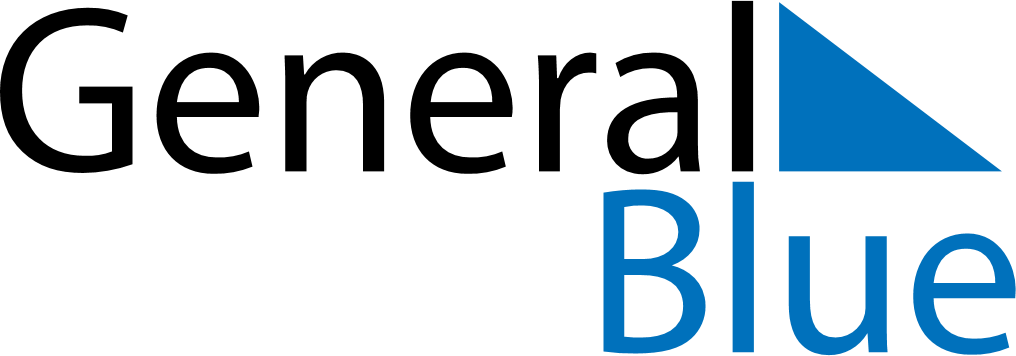 February 2027February 2027February 2027February 2027February 2027February 2027GuyanaGuyanaGuyanaGuyanaGuyanaGuyanaSundayMondayTuesdayWednesdayThursdayFridaySaturday123456789101112131415161718192021222324252627Republic Day28NOTES